§7-466.  Adjustments between principal and income because of taxes1.  Adjustments to offset shifting of interests or benefits.  A fiduciary may make adjustments between principal and income to offset the shifting of economic interests or tax benefits between income beneficiaries and remainder beneficiaries that arise from:A.  Elections and decisions, other than those described in subsection 2, that the fiduciary makes from time to time regarding tax matters;  [PL 2017, c. 402, Pt. A, §2 (NEW); PL 2019, c. 417, Pt. B, §14 (AFF).]B.  An income tax or any other tax that is imposed upon the fiduciary or a beneficiary as a result of a transaction involving or a distribution from the estate or trust; or  [PL 2017, c. 402, Pt. A, §2 (NEW); PL 2019, c. 417, Pt. B, §14 (AFF).]C.  The ownership by an estate or trust of an interest in an entity whose taxable income, whether or not distributed, is includable in the taxable income of the estate, trust or a beneficiary.  [PL 2017, c. 402, Pt. A, §2 (NEW); PL 2019, c. 417, Pt. B, §14 (AFF).][PL 2017, c. 402, Pt. A, §2 (NEW); PL 2019, c. 417, Pt. B, §14 (AFF).]2.  Increase in estate tax, reduction in income taxes.  If the amount of an estate tax marital deduction or charitable contribution deduction is reduced because a fiduciary deducts an amount paid from principal for income tax purposes instead of deducting it for estate tax purposes, and as a result estate taxes paid from principal are increased and income taxes paid by an estate, trust or beneficiary are decreased, each estate, trust or beneficiary that benefits from the decrease in income tax shall reimburse the principal from which the increase in estate tax is paid.  The total reimbursement must equal the increase in the estate tax to the extent that the principal used to pay the increase would have qualified for a marital deduction or charitable contribution deduction but for the payment.  The proportionate share of the reimbursement for each estate, trust or beneficiary whose income taxes are reduced must be the same as its proportionate share of the total decrease in income tax.  An estate or trust shall reimburse principal from income.[PL 2017, c. 402, Pt. A, §2 (NEW); PL 2019, c. 417, Pt. B, §14 (AFF).]SECTION HISTORYPL 2017, c. 402, Pt. A, §2 (NEW). PL 2017, c. 402, Pt. F, §1 (AFF). PL 2019, c. 417, Pt. B, §14 (AFF). The State of Maine claims a copyright in its codified statutes. If you intend to republish this material, we require that you include the following disclaimer in your publication:All copyrights and other rights to statutory text are reserved by the State of Maine. The text included in this publication reflects changes made through the First Regular and First Special Session of the 131st Maine Legislature and is current through November 1. 2023
                    . The text is subject to change without notice. It is a version that has not been officially certified by the Secretary of State. Refer to the Maine Revised Statutes Annotated and supplements for certified text.
                The Office of the Revisor of Statutes also requests that you send us one copy of any statutory publication you may produce. Our goal is not to restrict publishing activity, but to keep track of who is publishing what, to identify any needless duplication and to preserve the State's copyright rights.PLEASE NOTE: The Revisor's Office cannot perform research for or provide legal advice or interpretation of Maine law to the public. If you need legal assistance, please contact a qualified attorney.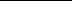 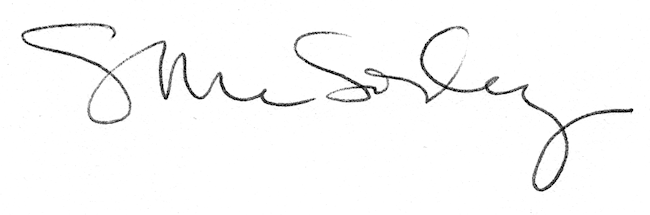 